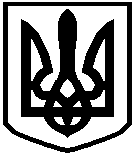 БАРИШІВСЬКА СЕЛИЩНА РАДАКиївської областіЦЕНТР СОЦІАЛЬНИХ СЛУЖБ ДЛЯ СІМ’Ї, ДІТЕЙ ТА МОЛОДІ07500, смт Баришівка Київської області, вул. Богдана Хмельницького, 21.  brcsssdm@baryshivska-gromada.gov.uaТел\факс ( 04476) 5 – 43 - 73 від 28.07.2020 року  № 06/б-02 –140Голові Баришівської селищної радиВареніченку О. П.ЗВІТ Центру соціальних служб для сім’ї,дітей та молоді Баришівської селищної ради за липень 2020 року          За липень 2020 року до Центру соціальних служб для сім’ї, дітей та молоді надійшло 23 повідомлення щодо сімей/осіб, які перебувають або можуть перебувати в складних життєвих обставинах. Фахівцями Центру проведено 6 оцінок потреб сім’ї/особи. Здійснено 62 візити в сім’ї з дітьми з метою  проведення оцінки потреб та контролю за дотриманням прав дітей. Станом на 28.07.2020 рік під соціальним супроводом Центру перебуває 39 опікунських сімей та сжо. Загальне кількость нових отримувачів соціальних послуг – 72 особи. Протягом липня 2020 року під соціальний супровід було взято 5 сімей (7 дітей), які опинились в складних життєвих обставинах. За звітний період знято з соціального супроводу 4 сім’ї (10 дітей), з них без досягнення позитивного результату – 0 сімей, подолано СЖО –2 сім’ї, мінімізовано СЖО – 1 сім’я, інше (опіка першого року) – 1. Протягом місяця Центром було надано 143 соціальних послуг сім’ям, які перебувають в складних життєвих обставинах.            Фахівцями Центру постійно здійснюється просвітницько-профілактичної робота щодо попередження складних життєвих обставин. Розроблено та надано електронні методичні рекомендації та пам’ятки «Безпека дітей на канікулах» для сімей СЖО.             З метою безперервного професійного розвитку та навчання фахівці центру 23.07.2020 року взяли участь у вебінарі «Попередження інституціалізації дітей: завдання моніторингу безпеки та потенціалу сімей, до яких повернулися діти із інтернатних закладів та організація соціальної роботи з ними»; 21.07.2020 року онлайн семінар "Впровадження Закону України "Про соціальні послуги"; 21.07.2020 вебінар «Інформаційні кампанії щодо протидії торгівлі людьми: повага прав людини та посилення ефективності й взаємодії”;10.07.2020 спеціалісти Центру взяли участь у 5 вебінарі із серії «Захист дітей та підтримка сімей в умовах пандемії covid-19” на тему «Залучення сімей до співпраці для забезпечення найкращих інтересів дитини».		     	З метою проведення ґрунтовної роботи  ведеться облік сімей, які опинилися в складних життєвих обставинах, інформація до якого надходить як із державних установ (служби у справах дітей,  медичних та навчальних закладів, управління праці та соціального захисту населення тощо), а також особисто від громадян.Станом на 28.07.2020 року на обліку перебувають 154 сімей та осіб , в яких виховується 298 дітей.  Проблеми цієї категорії громадян вивчалися під час соціальних інспектувань та розглядалися на засіданнях виконавчого комітету Баришівської селищної ради та комісії з захисту прав дітей. Протягом місяця проводиться благодійна акція «ДОБРО ЛЮДЯМ» спільно з Благодійною організацією «Міжнародний благодійний фонд «Сприяння розвитку медицини» - охоплено  99 осіб.З 21 липня по 31 серпня розпочата благодійна акція «Скоро до школи» для забезпечення дітей з сімей сжо шкільним приладдям. Планується охопити 50 сімей.	Станом на 28.07.2020 року в районі функціонують 2 прийомні сім’ї, в яких виховується 5 дітей. Спеціалістом центру здійснено 2 візити в сім’ю, надано 12 соціальних послуг.	Відповідно до Наказу Міністерства соціальної політики України від 11.08.2017  № 1307 «Про затвердження Державного стандарту соціального супроводу сімей, у яких виховуються діти-сироти і діти, позбавлені батьківського піклування» спеціалістами центру здійснюється соціальний супровід 8 сімей опікунів/піклувальників, надано 16 соціальних послуг.	З метою рекрутування до сімейних форм виховання та патронату фахівцем Центру постійно обновлюється інформація на сторінці.	Для координації роботи директором Центру проведено 2 індивідуальні, наставницькі супервізії з працівниками. Директор центру                                                  Лариса БОРЗАК